ПРИКАЗ«О внесении изменений в план контрольных мероприятий комитета по финансам администрации городского округа город Михайловка Волгоградской области на 2016 год, утвержденный приказом комитета по финансам администрации городского округа город Михайловка Волгоградской области от 21.12.2015 № 35»В целях обеспечения внутреннего муниципального финансового контроля в соответствии со статьей 269.2 Бюджетного кодекса Российской Федерации, п р и к а з ы в а ю:внести изменения в план контрольных мероприятий комитета по финансам администрации городского округа город Михайловка Волгоградской области на 2016 год, утвержденный приказом комитета по финансам администрации городского округа город Михайловка Волгоградской области от 21.12.2015 № 35», включив в приложение № 1 «План ревизий финансово-хозяйственной деятельности муниципальных учреждений, проводимых комитетом по финансам администрации городского округа город Михайловка Волгоградской области за 2014 - 2015 годы»:Председатель комитета по финансам                                                     А.В. ФроловаС приказом ознакомлена                                                                          И.А. Борисова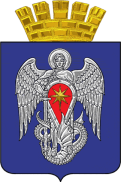 Администрация городского округа город МихайловкаВолгоградской областиАдминистрация городского округа город МихайловкаВолгоградской областиКОМИТЕТ ПО ФИНАНСАМКОМИТЕТ ПО ФИНАНСАМот 23.11.2016 года№34№ п/пНаименование учрежденияИНН,местонахождениеПроверяемый периодСрок проведения123451.Муниципальное казенное общеобразовательное учреждение «Средняя школа № 4 городского округа город Михайловка Волгоградской области»ИНН 3437007789,403343, Россия, Волгоградская область, город Михайловка, улица Смехова М.М., дом 1.01.01.2014г.-31.12.2015г.Декабрь 2016 года